О рассмотренииобращения Степанова Г.П.Уважаемый Геннадий Павлович,Рассмотрев Ваше предложение, администрация Камышловского городского округа выражает Вам благодарность и сообщает, что Ваше предложение передано в Муниципальное автономное учреждение дополнительного образования «Дом детского творчества» Камышловского городского округа. Сотрудники Дома детского творчества свяжутся с Вами по указанному в обращении телефону для реализации вашего предложения.Заместитель главы администрацииКамышловского городского округа                                              А.А.Соболева  Оксана Александровна Сенцова8(34375) 2-43-38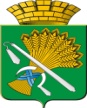 АДМИНИСТРАЦИЯКамышловского городского округаулица Свердлова, 41город Камышлов,Свердловская область, 624860Телефон/факс: 8 (34375) 2- 33 -32e-mail: KamGO@mail.ru«    » ноября 2017 г.  № Степанову Г.П.(обращение № 15541)